«Юный пешеход»Очень важно в дошкольном возрасте сформировать навыки правильного поведения не только на улице, но и на дороге.  Несчастные случаи с детьми происходят потому, что ребята либо не знают правил движения, либо нарушают их, не осознавая опасных последствий. Поэтому очень важно воспитывать у детей чувство ответственности за свое поведение с раннего возраста и добиваться того, чтобы соблюдение правил дорожного движения стало для них привычкой.В младшей разновозрастной группе ОП «Троицкий детский сад» систематически проводятся беседы на тему «Юный пешеход», в ходе которых воспитанникам объясняется, что переходить дорогу необходимо только по пешеходному переходу и по сигналам светофора. Полученные теоретические знания дети смогли закрепить в практической игре «Красный, желтый, зеленый». На занятиях регулярно просматриваются серии мультфильмов по дорожной безопасности, а также читаются художественные произведения. 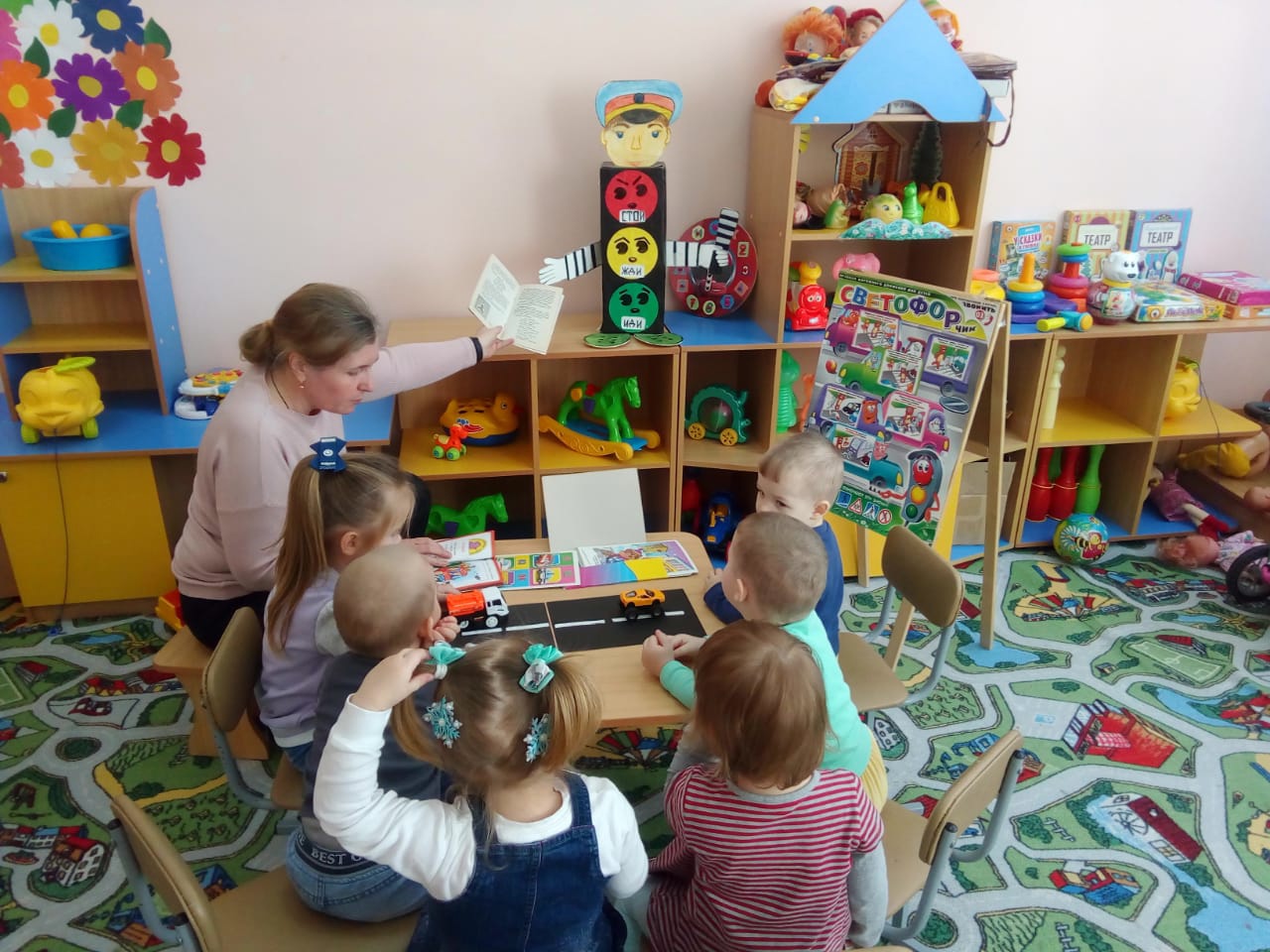 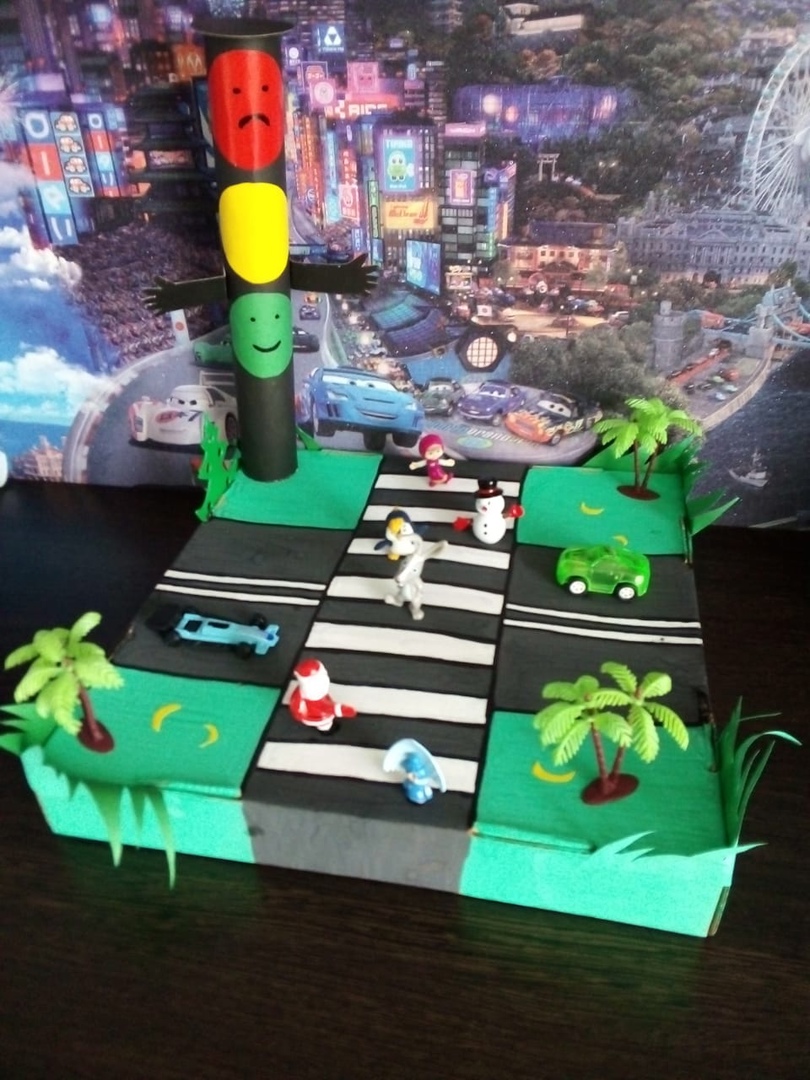 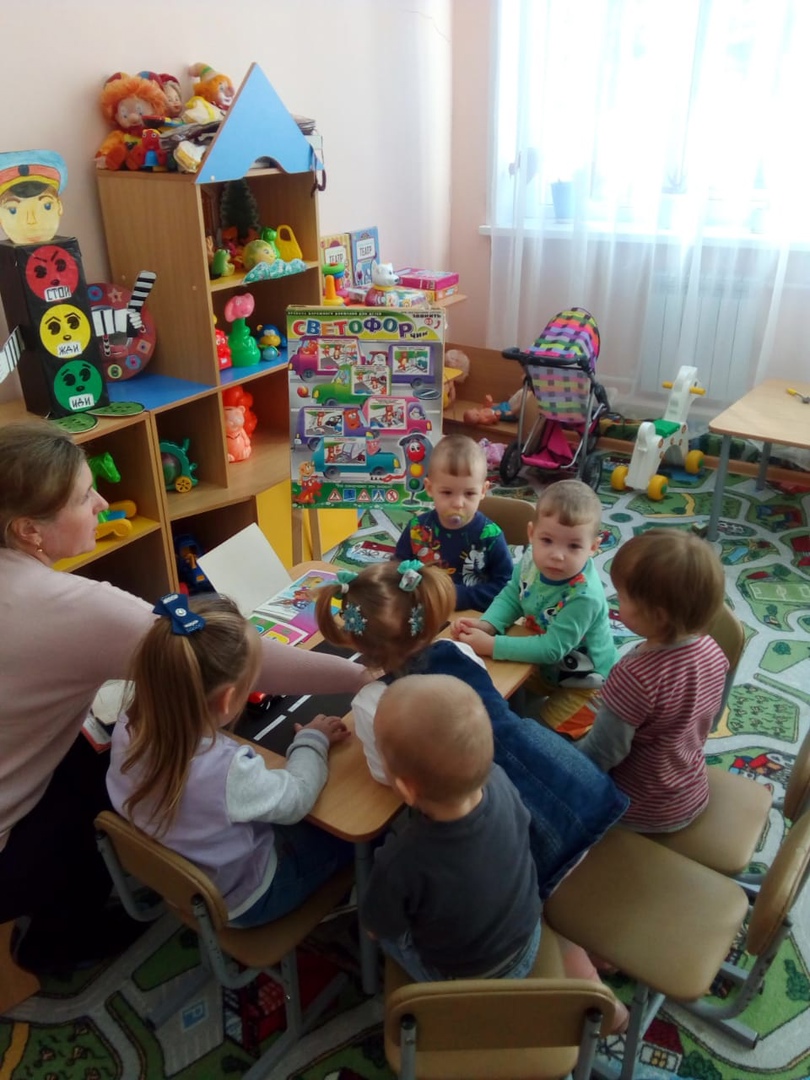 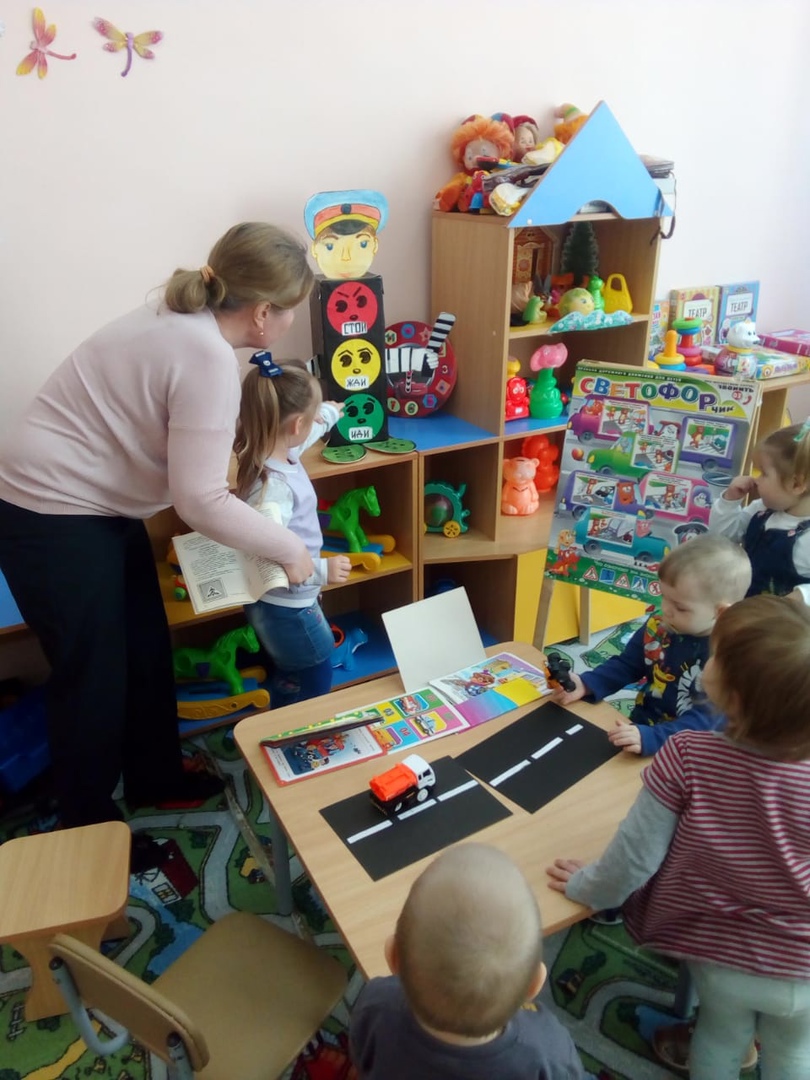 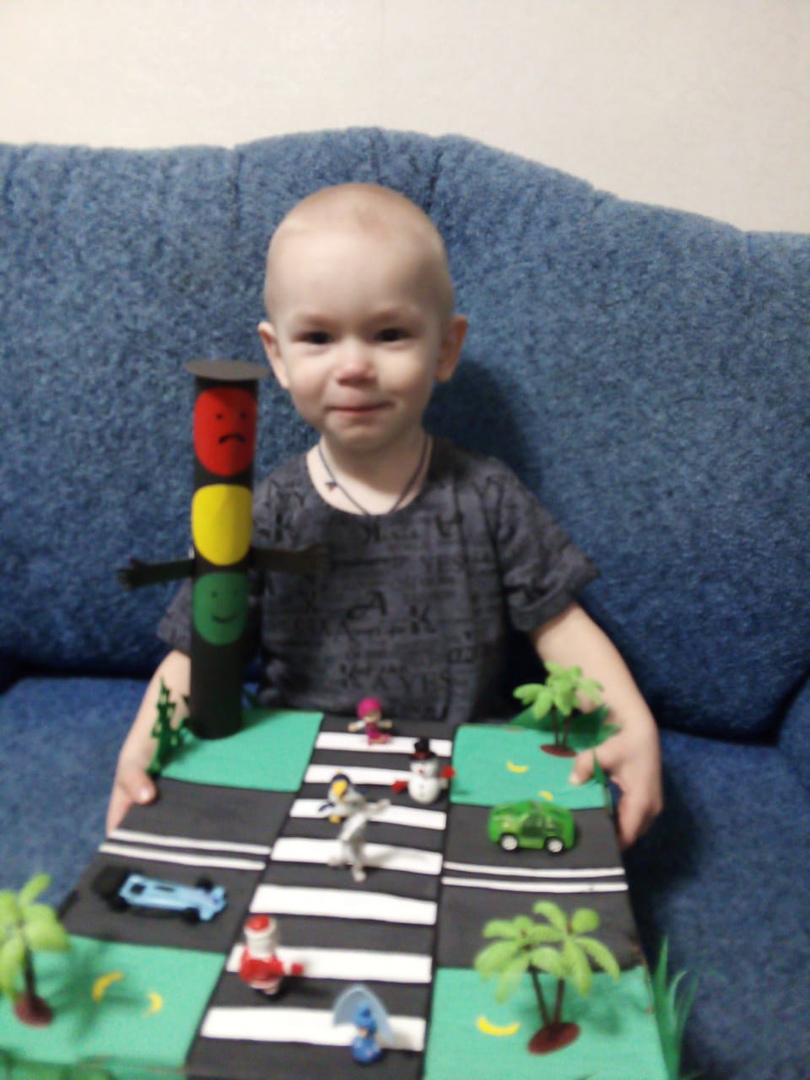 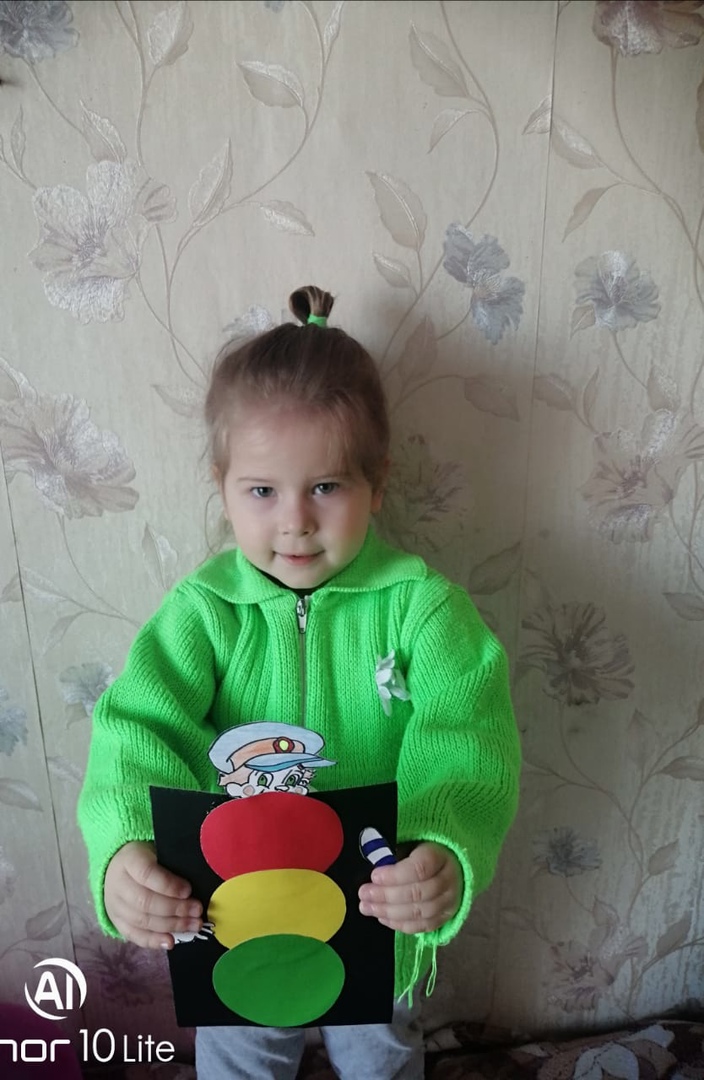 